ที่ ยล ๗๔๗๐๑/			                            องค์การบริหารส่วนตำบลบาละ						             	                   ๑๐  หมู่  ๙   ตำบลบาละ   						                              อำเภอกาบัง  จังหวัดยะลา  ๙๕๑๒๐                   				 	            23   พฤศจิกายน   ๒๕๕๖เรื่อง	แจ้งประกาศและขอความร่วมมือประชาสัมพันธ์ข่าวสารผ่านหอกระจายเสียงประจำหมู่บ้านเรียน    ผู้ใหญ่บ้าน  หมู่ที่..................  สิ่งที่ส่งมาด้วย    	ประกาศเรียกประชุมสภาฯ 					จำนวน    1    ฉบับตามที่อำเภอกาบัง  ได้มีหนังสือประกาศเรียกประชุมสภาองค์การบริหารส่วนตำบลบาละครั้งแรก  กรณีครบวาระ  อาศัยอำนาจตามความในมาตรา ๕๓ วรรคสอง และมาตรา ๕๔ แห่งพระราชบัญญัติสภาตำบลและองค์การบริหารส่วนตำบล พ.ศ.๒๕๓๗  แก้ไข้เพิ่มเติม (ฉบับที่ ๖)  พ.ศ.๒๕๕๒  นั้นบัดนี้  นายอำเภอกาบังจึงประกาศให้สมาชิกสภาองค์การบริหารส่วนตำบลบาละทุกท่าน  ที่ได้รับการรับรองผลการเลือกตั้งจากคณะกรรมการเลือกตั้งจังหวัดยะลา   ให้เข้าร่วมประชุมสภาองค์การบริหารส่วนตำบลบาละครั้งแรก  ในวันที่ 25 พฤศจิกายน  ๒๕๕๒  เวลา  10.00  น.   ณ  ที่ทำการองค์การบริหารส่วนตำบลบาละ                โดยพร้อมเพรียงกันจึงเรียนมาเพื่อโปรดทราบ		    	 		            ขอแสดงความนับถือ               ( นายวรากร   ยานุทัย )	  ปลัดองค์การบริหารส่วนตำบล   รักษาราชการแทน                นายกองค์การบริหารส่วนตำบลบาละสำนักปลัดอบต.บาละโทร. ๐-๗๓๒๐-๕๕๑๑โทรสาร ๐-๗๓๒๐-๕๖๔5“ยึดมั่นธรรมาภิบาล บริการเพื่อประชาชน”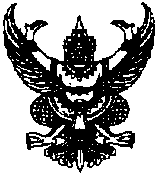 